			2017-09-06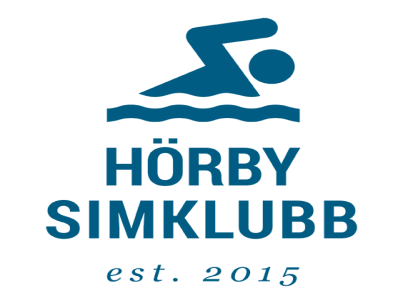 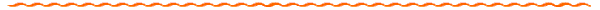 Välkommen till Hörby SimklubbVi hälsar gamla och nya medlemmar till vår förening när vi nu inleder vårt andra verksamhetsår.Vårt krav att få delta är att man kan simma 200 meter Chefstränare är Jennie Eriksson och ordförande Malin Edner McGuirk. Medlemsavgiften är 150 kr per år och träningsavgiften 750 kr per terminVi är tacksamma om dessa pengar betalas till vårt bankgirokonto 198-6330 senast den 31 augusti.Några frågor? Kontakta gärna info@horbysimklubb.se eller ordförande 0768644391.Välkommen som medlem i Hörby SK, hoppas Du kommer att trivas hos oss!===========================================================Medlemsanmälan Hörby Simklubb 2017/2018Person nr (12 siffror)	_____________________Namn:_______________________________________________________Adress:_______________________________________________________Postnr:____________________Postadress:_________________________Telefon:_________________________Mobilnr:______________________Epostadress:__________________________________________________